附件1第六届(2018)中国黄羽肉鸡行业发展大会
暨美食文化节会 议 指 南会议概述2011年以来，我国黄羽肉鸡产业发展道路坎坷，实际上，在没有突发事件影响的情况下，行业均可以稳定取得很好的养殖收益。然而，2013年、2014年、2017年，行业屡遭突发事件冲击（人感染“H7N9”流感事件），每次冲击都会令行业损失惨重，更严重的是，其打击了鸡肉产品消费，对我国肉鸡产业市场容量带来严重的负面作用， 2015~2017年，我国黄羽肉鸡生产效益已经连续三年下滑，行业进入重要变革时期，这也使得黄羽肉鸡行业抱团取暖，联合起来控制产能、推动“H7N9”疫苗使用等。同时，各企业的忧患意识逐渐增强，企业生产方式开始由扩张规模向提质增效加速调整，屠宰、冰鲜，乃至深加工产品等的探索及开发利用逐渐兴起，产业转型升级的步伐坚实推进。与此同时，行业面临着诸多挑战，817小型肉鸡的异军突起，一定程度上压缩部分品种的生存空间；国家的环保政策趋于严格，令很多黄羽肉鸡养殖企业面临巨大压力。总之，行业当前正在面临全新发展形势。在新形势下，如何突破瓶颈，整合各种资源创新发展模式，提高生产效率，精准定位市场，打造行业优秀品牌，刺激扩大消费，使行业在持续发展中实现新的突破，已成为黄羽肉鸡行业反复思考和亟待解决的问题。为了更好地研讨当前局势，带动我国黄羽肉鸡行业自我调整，开拓创新，中国畜牧业协会联合广西壮族自治区农业厅，定于2018年9月在广西南宁市召开第六届(2018)中国黄羽肉鸡行业发展大会暨美食文化节。本次大会将邀请行业领导，知名企业家、专家，从宏观形势、精深加工、提质增效、打造品牌、鸡肉消费、行业生产技术、企业经营管理等方面进行分享，并将为与会者搭建广泛沟通和交流的平台，使优秀企业摸索出适合自身的经营模式，寻找并抓住发展良机，从而引领行业健康和可持续发展。本次大会得到了国家肉鸡产业技术体系、广西家禽业协会、广西玉林水产畜牧业协会的大力支持，得到了广西参皇养殖集团有限公司、广西凤翔集团股份有限公司、广西金陵农牧集团有限公司的联合特别赞助。我们热诚欢迎黄羽肉鸡行业及关心黄羽肉鸡业发展的各界人士前来参会。会议组织主办单位：中国畜牧业协会　　　　广西壮族自治区农业厅承办单位：中国畜牧业协会禽业分会　　　　国家肉鸡产业技术体系　　　　广西家禽业协会　　　　广西玉林水产畜牧业协会特别赞助：广西参皇养殖集团有限公司　　　　广西凤翔集团股份有限公司　　　　广西金陵农牧集团有限公司特别协办：广西鸿光农牧有限公司　　　　　广西富凤农牧集团　　　　　郑州福源动物药业有限公司　　　　　广西祝氏农牧有限责任公司　　　　　南宁市泽威尔饲料有限责任公司　　　　　河北科星药业有限公司　　　　　天津瑞普生物技术股份有限公司协办单位：乾元浩生物股份有限公司　　　　　三仪集团　　　　　北京翎羽生物科技有限公司　　　　　正源大地药业集团　　　　　山东海能生物工程有限公司　　　　　河南柳江农牧机械有限公司　　　　　天津市中升挑战生物科技有限公司　　　　　山东益圆农牧机械科技有限公司　　　　　广州多乐信电器有限公司　　　　　山东鲁抗舍里乐药业有限公司会议主题传承与创新——转型攻关进行时会议内容一、主题论坛本次会议将从行业发展的各个角度，如：宏观形势、精深加工、提质增效、打造品牌、鸡肉消费、行业生产技术、企业经营管理等，邀请行业领导、权威专家、学者、企业家进行报告，同时，为了给参会者提供更多的交流机会，会议特设置互动交流与头脑风暴环节，对会议相关内容进行充分研讨。宏观形势、转型升级乡村振兴战略与畜牧业发展我国黄羽肉鸡行业生产形势及前景展望黄羽肉鸡行业种鸡供给与下游市场形势的紧密关系剖析我国肉鸡品种改良最新进展及发展方向现阶段黄羽肉鸡养殖企业所面临的困境及转型思路创新思维，黄羽肉鸡企业经营新思路及模式分享黄羽肉鸡企业抱团取暖、坚持产能调控，实现行业有序发展提质增效、精深加工、打造品牌冰鲜鸡及屠宰业态的发展现状及主要问题探讨（屠宰）黄羽肉鸡行业加工产品的新工艺、新进展及企业品牌建设（深加工）黄羽肉鸡行业产品研发与品牌建设面面观黄羽肉鸡企业互联网经营思路、实践及未来趋势展望餐饮企业对高端家禽食材的采购及使用黄羽肉鸡企业品牌建设——挖掘中国休闲农业发展中的鸡文化疫病防治、营养需求、设备改造近年来黄羽肉鸡疾病新特点及实用应对措施黄羽肉鸡饲料营养变化及新需求提高生产效率和劳动转化率——黄羽肉鸡饲养的机械化进展注：实际报告内容以中国禽业网(http://jqy.caaa.cn/)的专题更新及最终日程确定为准。二、互动交流为了给参会者提供与大会报告专家、企业家交流的良机，大会特别安排互动交流时间，与会者可根据报告嘉宾的研究范围，结合自身在行业发展中遇到的问题以及困惑，向报告嘉宾提问。这些优秀的企业家、专家，将就管理模式、经营理念、企业文化、发展策略、生产技术等各方面，与参会者进行交流，以便为肉鸡行业企业的发展提供借鉴。会议拟重点互动研讨的内容：1.黄羽肉鸡生产与环保政策的适应及调整拟以论坛互动的方式，研讨近年来国家环保政策实施给黄羽肉鸡生产企业带来的压力，分析行业应对策略，相互学习、借鉴，找到合理、实用的解决方案。2.817型肉鸡转型之路拟以论坛互动的方式，研讨不同地区817型肉鸡的发展现状及饲养模式，南北方差异，所面临的问题和隐患，加工现状，未来产品定位及展望等。“微信墙”活动操作流程关注“中国畜牧业协会禽业分会”微信公众平台——回复“微信墙”——简单注册昵称和头像——再次回复“微信墙”——进入“微信墙”活动——输入想表达的内容或提问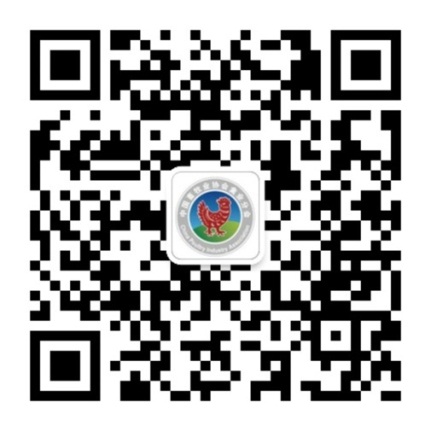 扫描上方二维码或搜索“qinyefenhui”即可关注“中国畜牧业协会禽业分会”微信公众平台三、行业美食品尝、新品发布，品牌与产品展示大会特设新品发布环节，将面向全体参会人员、黄羽肉鸡及相关行业从业者，发布近年来黄羽肉鸡企业研发的新产品，产品类型侧重屠宰和加工类产品、熟食产品。数量有限，欢迎有意向的企业尽早报名。四、参观企业大会拟安排参观优秀的黄羽肉鸡生产企业，参观规模化养鸡场、林下养鸡模式，具体参观内容及行程待定，请在后续发布的详细议程中查看。会议须知一、会议日程9月4日     上午  报到下午  报到、理事会9月5日     上午  开幕式、专题报告与互动交流下午  专题报告与互动交流晚上  招待晚宴9月6日     上午  专题互动、美食新品推介/发布下午  参观企业二、会议交通（一）广西沃顿国际大酒店地址：南宁市青秀区民族大道东段88号电话：0771-2111888，2111862   传真：0771-5535435（二）交通路线：1. 飞机可乘坐机场大巴2号线，直接到沃顿酒店下，票价：20元，全程约60分钟。打车约50分钟到酒店，价格：120元左右。2．南宁火车东站可坐地铁1号线（火车东站A口上车到南湖站B2口下车，约30分钟，然后步行607米）到酒店。打车约半个小时。3. 南宁火车站可坐地铁1号线（火车站A口上车到南湖站B2口下车，约20分钟，然后步行600米）到酒店。打车约20分钟。4. 琅东汽车站乘坐地铁1号线（琅东客运站B口上车到南湖站B2下车，然后步行600米）或乘坐公交车704、603路从琅东客运站到滨湖广场站下，步行400米到酒店。三、参会人员中国畜牧业协会及禽业分会会员；黄羽肉鸡行业及其相关（屠宰、加工、饲料、孵化、设备、兽药、疫苗、生物制品、贸易等）行业的专家、国家肉鸡产业技术体系成员及岗位科学家、企业家、生产、技术人员、管理人员；畜牧行业管理、技术推广人员、教学与科研人员；相关媒体及关注黄羽肉鸡业发展的各界人士等。四、会议费用（一）会务费：1.会务费1200元/人，含餐饮、会务、资料、纪念品等费用。组委会统一安排住宿，住宿费用自理。2.已交会费的中国畜牧业协会及禽业分会执行会长、会长、副会长单位参会免1人会务费(住宿费用自理)，其他已在协会缴纳会费的理事、会员单位、专家委员会成员及国家肉鸡产业技术体系专家可享受减免400元/人的优惠(即：800元/人)。（二）住宿费：组委会统一安排住宿，费用自理。费用标准：单间与标准间价格统一为：480元/间/天（含早）。房间数量有限，为确保会务安排，请提前预定，先定先得，如不预定，会务组将无法保证住宿。注：可通过微信或网上报名时预订房间，所预订房间将预留至9月4日18点前，如在18点之后到达，请提前与组委会进行电话确认，如未确认，房间将不予保留。五、会议宣传本次大会设置特别赞助单位、赞助单位、特别协办单位、协办单位，如有赞助意向请直接与组委会联系，索取相关资料。宣传项目请参见附件2。为确保企业的宣传效果，宣传报名截止日期为2018年8月10日。本次大会会场内外可提供形式多样的宣传：场内可放丽屏展架、门型展架、彩色喷绘、墙体喷绘、企业美食展台（含彩色喷绘）；会场外可以放置拱形门、灯笼柱、气球条幅等；大会会刊、通讯录、代表证等也可以做广告宣传；以及其他双方商定的宣传方式，欢迎来电咨询报名。六、注意事项1.参会报名办法（请优先选择微信报名或网上报名）（1）微信报名：登录微信，于2018年8月20日之前扫描下方二维码填写相关报名信息，即可报名。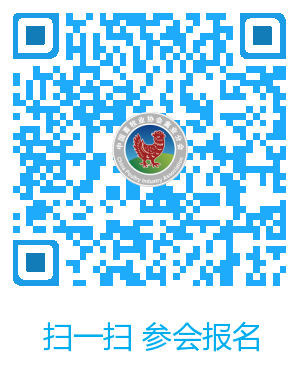 （2）网上报名：请登录：http://member.caaa.cn/MTG.php/login/index/Mid/4.html,于2018年8月20日之前按照要求填写相关信息，即可报名。（3）回执报名：组委会建议参会者优先采取微信或网上报名的方式，如您对上述报名方式有疑问，可致电禽业分会010-88388699-875，秘书处工作人员将给您发送报名回执表。2.汇款方式户名∶中国畜牧业协会      开户行∶中行北京三元桥支行账号∶349356022214七、组委会联系方式1．中国畜牧业协会禽业分会地址：北京市西城区西直门外大街112号阳光大厦306室电话：010-88388699转872、875、876、879、819联系人：高海军(15011362214)、吕淑艳(13683381490)、腰文颖（13581508034）、田连杰（13911127665）、宫桂芬网址：http://jqy.caaa.cn/； http:// www.caaa.cn/ 2．广西沃顿国际大酒店地址：南宁市青秀区民族大道东段88号电话：0771-2111888，2111862   传真：0771-5535435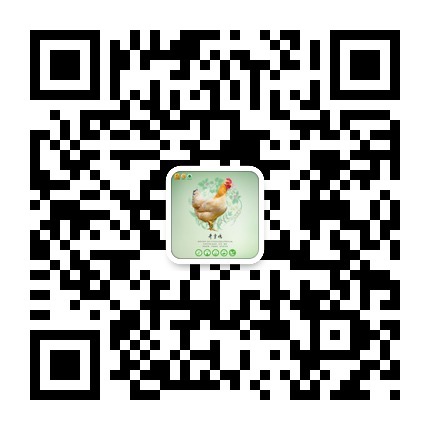 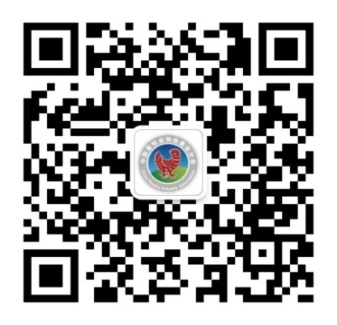 中国畜牧业协会禽业分会              广西参皇养殖集团有限公司微信公众平台                        微信公众平台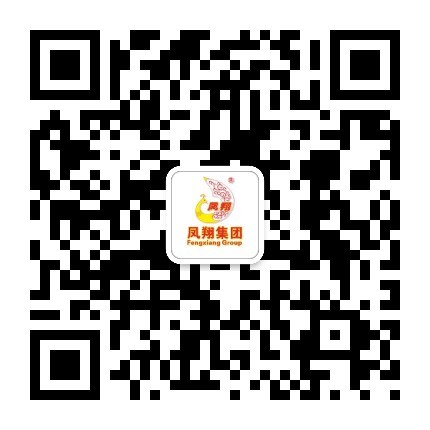 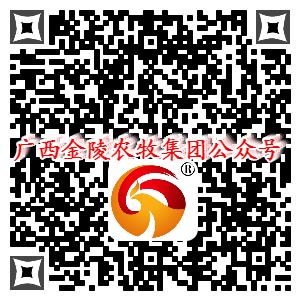 广西凤翔集团股份有限公司              广西金陵农牧集团有限公司微信公众平台                           微信公众平台